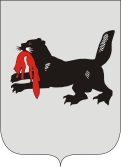 ИРКУТСКАЯ ОБЛАСТЬСЛЮДЯНСКАЯТЕРРИТОРИАЛЬНАЯ ИЗБИРАТЕЛЬНАЯ КОМИССИЯг. СлюдянкаОб удостоверениях доверенных лиц избирательных объединений и кандидатов, выдаваемых в период проведения муниципальных выборов на территории Слюдянского муниципального района в единый день голосования 11 сентября 2022 годаВ соответствии с пунктом 3 статьи 43 Федерального закона от 12 июня 2002 года № 67-ФЗ «Об основных гарантиях избирательных прав и права на участие в референдуме граждан Российской Федерации», частью 5 статьи 45, частью 2 статьи 68 Закона Иркутской области от 11 ноября 2011 года № 116-ОЗ «О муниципальных выборах в Иркутской области, Слюдянская территориальная избирательная комиссияРЕШИЛА:1. Утвердить формы выдаваемых удостоверений в период проведения выборов мэра Слюдянского муниципального района Иркутской области, главы Слюдянского городского поселения Слюдянского муниципального района Иркутской области, главы Байкальского муниципального образования, главы Новоснежнинского муниципального образования, главы Быстринского сельского поселения Слюдянского муниципального района Иркутской области, депутатов Думы Слюдянского городского поселения Слюдянского района пятого созыва, депутатов Думы Байкальского городского поселения пятого созыва, депутатов Думы Култукского городского поселения Слюдянского района пятого созыва, депутатов Думы Быстринского сельского поселения Слюдянского района пятого созыва, депутатов Думы Маритуйского сельского поселения Слюдянского района пятого созыва, депутатов Думы Новоснежнинского сельского поселения Слюдянского района пятого созыва, депутатов Думы Портбайкальского сельского поселения Слюдянского района пятого созыва, депутатов Думы Утуликского сельского поселения Слюдянского района пятого созыва (далее по тексту – выборы мэра Слюдянского муниципального района Иркутской области, выборы глав городских и сельских поселений, выборы депутатов Дум городских и сельских поселений) 11 сентября 2022 года:– доверенного лица избирательного объединения при проведении выборов мэра Слюдянского муниципального района Иркутской области (форма № 1);– доверенного лица избирательного объединения при проведении выборов глав городских и сельских поселений (форма № 2);– доверенного лица избирательного объединения при проведении выборов депутатов Дум городских и сельских поселений (форма № 3);– доверенного лица кандидата на должность мэра Слюдянского муниципального района Иркутской области (форма № 4);– доверенного лица кандидатов на должность глав городских и сельских поселений (форма № 5);– доверенного лица кандидатов в депутаты Дум городских и сельских поселений (форма № 6).2. Направить данное решение в окружные избирательные комиссии, сформированные для организации и подготовки выборов депутатов Думы Слюдянского городского поселения Слюдянского района пятого созыва, депутатов Думы Култукского городского поселения Слюдянского района пятого созыва, депутатов Думы Утуликского сельского поселения Слюдянского района пятого созыва.  3. Разместить настоящее решение на странице Слюдянской территориальной избирательной комиссии на едином интернет-портале территориальных избирательных комиссий Иркутской области.Председатель Слюдянской территориальной избирательной комиссии		                                                                               Н.Л. ЛазареваСекретарь Слюдянской территориальной избирательной комиссии						                                          Н.Л. ТитоваР Е Ш Е Н И ЕР Е Ш Е Н И Е21 июня 2022 года№ 39/294 